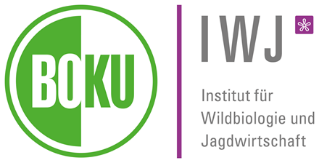 Masterarbeits-VereinbarungInstitut für Wildbiologie und JagdwirtschaftInhalte der Vereinbarung1	Beschreibung der Masterarbeit	31.1	Hintergrund	31.2	Fragestellung und Hypothesen	31.3	Material und  Methodik	31.4	Geplante Ziele und Ergebnisse	31.5	Mögliche Fachzeitschrift zur Einreichung eines Manuskripts	31.6	Vom IWJ benötigte Geräte und Infrastruktur	31.7	Basisliteratur	32	Arbeits- und Zeitplan	42.1	Allgemeine Basispakete und fixe Termine	42.2	Spezifische Arbeitspakete	53	Vereinbarungserklärung	64	Dokumentation von Änderungen und Anpassungen	7Beschreibung der MasterarbeitHintergrundFragestellung und HypothesenMaterial und MethodikGeplante Ziele und ErgebnisseMögliche Fachzeitschrift zur Einreichung eines ManuskriptsBenötigte Geräte und Infrastruktur vom IWJBasisliteraturArbeits- und ZeitplanAllgemeine Basispakete und fixe TermineSpezifische Arbeitspakete (Beispiel)VereinbarungserklärungDiese Vereinbarungserklärung regelt den zeitlichen und inhaltlichen Ablauf der Masterarbeit und die Zusammenarbeit zwischen dem/der Studierenden und dem/der Betreuenden. Sie ermöglicht dem/der Studierenden:Die erfolgreiche Beendigung der Masterarbeit in einer vorgegebenen Zeitspanne.Die garantierte und zeitgerechte Bereitstellung von notwendigen Geräten und Infrastruktur.Eine kontinuierliche Betreuung und regelmäßige Betreuungsgespräche.Eine rasche und zeitgerechte Durchsicht und Begutachtung der schriftlichen Arbeit.Die Bereitstellung eines alternativen Arbeits- und Zeitplanes bei unvorhergesehenen Ereignissen (Krankheit, persönliche Gründe, wetterbedingte Verzögerungen bei Außenarbeiten, etc.).Klar definierte Arbeitspakete und Aufgaben.Sie ermöglicht dem/der Betreuenden:Jederzeit über den Stand und Fortschritt der Arbeit informiert zu sein.Rechtzeitig Gegenmaßnahmen zu treffen und helfend beizutragen, wenn Zeitprobleme vorauszusehen sind oder fachliche Probleme auftreten.Rechtzeitig entgegenzusteuern oder Alternativen bereitzustellen und anzubieten, wenn Arbeitspakete aus irgendwelchen Gründen schwer oder gar nicht zu lösen sind.Zusätzliche Betreuungsleistungen Dritter (z.B. statistische Beratung) sind vorab mit dem/der Betreuenden abzusprechen.Die Präsentation der Masterarbeit im Masterseminar ist mit dem Betreuungsteam vorab zu besprechen und der Termin jedenfalls abzustimmen.Allfällige wissenschaftliche und populärwissenschaftliche Publikationen (mündlich/schriftlich) der Ergebnisse der Masterarbeit sind mit dem Betreuerteam abzusprechen. Dies gilt auch nach Abschluss des Studiums.Wien, amDokumentation von Änderungen und AnpassungenFolgende Änderungen in den Inhalten und Anpassungen des Arbeits- und Zeitplanes sind während der laufenden Arbeit notwendig gewesen und wurden von dem/der Studierenden und dem/der Betreuenden in gegenseitigem Einvernehmen beschlossen.Betreut von:Mitbetreut von:Der/die Studierende:Name:Kennzahl:Matrikelnummer:Email + TelefonArbeitstitel:Vergabedatum:Geplante Abgabe:Finanzierung:AutorenTitel und ZeitschriftNr.:Beschreibung des ArbeitspaketesMonat Monat Monat Monat Monat Monat Monat Monat Monat Monat Monat Monat Monat Monat Monat Monat Monat Monat Monat Monat Monat Monat Monat Monat Nr.:Beschreibung des ArbeitspaketesJulJulArbeitsaufteilung und Verantwortlichkeiten:Arbeitsaufteilung und Verantwortlichkeiten:der/die Studierendeder/die Studierendeder/die Studierendeder/die Studierendeder/die Studierendeder/die Studierendeder/die Studierendeder/die Betreuendeder/die Betreuendeder/die Betreuendeder/die Betreuendeder/die Betreuendeder/die Betreuendeder/die BetreuendebeidebeidebeidebeidebeidebeidebeideA-1Studieren der Basisliteratur und weiterführender LiteraturA-2Laufende Betreuungsgespräche nach Bedarf A-3Monatlich schriftlicher Bericht über Fortschritt (1-2 Seiten)A-4Abschlusspräsentation der Arbeit (Seminar)A-5Erstellung einer Rohversion der MasterarbeitA-6Durchsicht der Rohversion durch die/den Betreuende/nA-7Diskussion der Verbesserungsvorschläge mit dem/der BetreuendenA-8Erstellung der endgültigen Version der MasterarbeitA-9Begutachtung der schriftlichen Masterarbeit durch die/den Betreuende/nA-10Bereitstellung der notwendigen Geräte/InfrastrukturNr.:Beschreibung des ArbeitspaketesMonatMonatMonatMonatMonatMonatMonatMonatMonatMonatMonatMonatMonatMonatMonatMonatMonatMonatMonatMonatMonatMonatMonatMonatNr.:Beschreibung des ArbeitspaketesJulJulArbeitsaufteilung und Verantwortlichkeiten:Arbeitsaufteilung und Verantwortlichkeiten:der/die Studierendeder/die Studierendeder/die Studierendeder/die Studierendeder/die Studierendeder/die Studierendeder/die Studierendeder/die Betreuendeder/die Betreuendeder/die Betreuendeder/die Betreuendeder/die Betreuendeder/die Betreuendeder/die BetreuendeBeideBeideBeideBeideBeideBeideBeideS-1DatenaufbereitungS-2Aneignen von Kenntnissen R Statistic / ArcGIS / QGIS S-3Modellerstellung / Regelwerk (zusammen mit IWJ)S-4Modellparametrierung (50% der Bärennachweise)S-5Implementierung des RegelwerkesS-6Modellberechnung in 2-3 UntersuchungsgebieteS-7Validierung anhand der restlichen BärennachweiseS-8Validierung mit Experten (Reimoser / Laass / Rauer)S-9Falls notwendig: Überarbeiten des Modells (zusätzliche Modellparameter, abändern der Modellparametrierung...)S-10Berechnen des Habitatmodells für ganz ÖsterreichS-11Publizieren der Ergebnisse in Form von WMS / KartenwerkenS-12Ablage der Daten der Masterarbeit (Metadaten + Geodaten)der/die Betreuendeder/die Mitbetreuendeder/die Studierendeder/die StudierendeDatumDatumDatumBeschreibungUrsacheTTMMJJJJBeschreibungUrsache